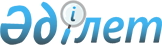 О внесении дополнения в постановление Правительства Республики Казахстан от 22 июня 2005 года № 607 "Вопросы Министерства внутренних дел Республики Казахстан"Постановление Правительства Республики Казахстан от 28 декабря 2023 года № 1222
      Примечание ИЗПИ!Вводится в действие с 05.04.2024.
      Правительство Республики Казахстан ПОСТАНОВЛЯЕТ:
      1. Внести в постановление Правительства Республики Казахстан от 22 июня 2005 года № 607 "Вопросы Министерства внутренних дел Республики Казахстан" следующее дополнение:
      в Положении о Министерстве внутренних дел Республики Казахстан, утвержденном указанным постановлением:
      пункт 15 дополнить подпунктом 98-1) следующего содержания:
      "98-1) разрабатывает и утверждает правила посещения членами семей курсантов, являющихся гражданами Республики Казахстан, своих близких родственников из числа курсантов для ознакомления с их жизнью и бытом;".
      2. Настоящее постановление вводится в действие с 5 апреля 2024 года. 
					© 2012. РГП на ПХВ «Институт законодательства и правовой информации Республики Казахстан» Министерства юстиции Республики Казахстан
				
      Премьер-Министр Республики Казахстан 

А. Смаилов
